Лепка.Задание: рельеф «Композиция, посвященная деятельности С.П.Дягилева»Достаточно широкая, в воплощении, тема: портрет С.П.Дягилева, портреты танцовщиков и танцовщиц, композиторов, изображение моментов из сцен балета, копии картин художников работавших с Дягилевым и др.Материал: цветной пластилин.Пример грамотно выполненных работ На данную тему.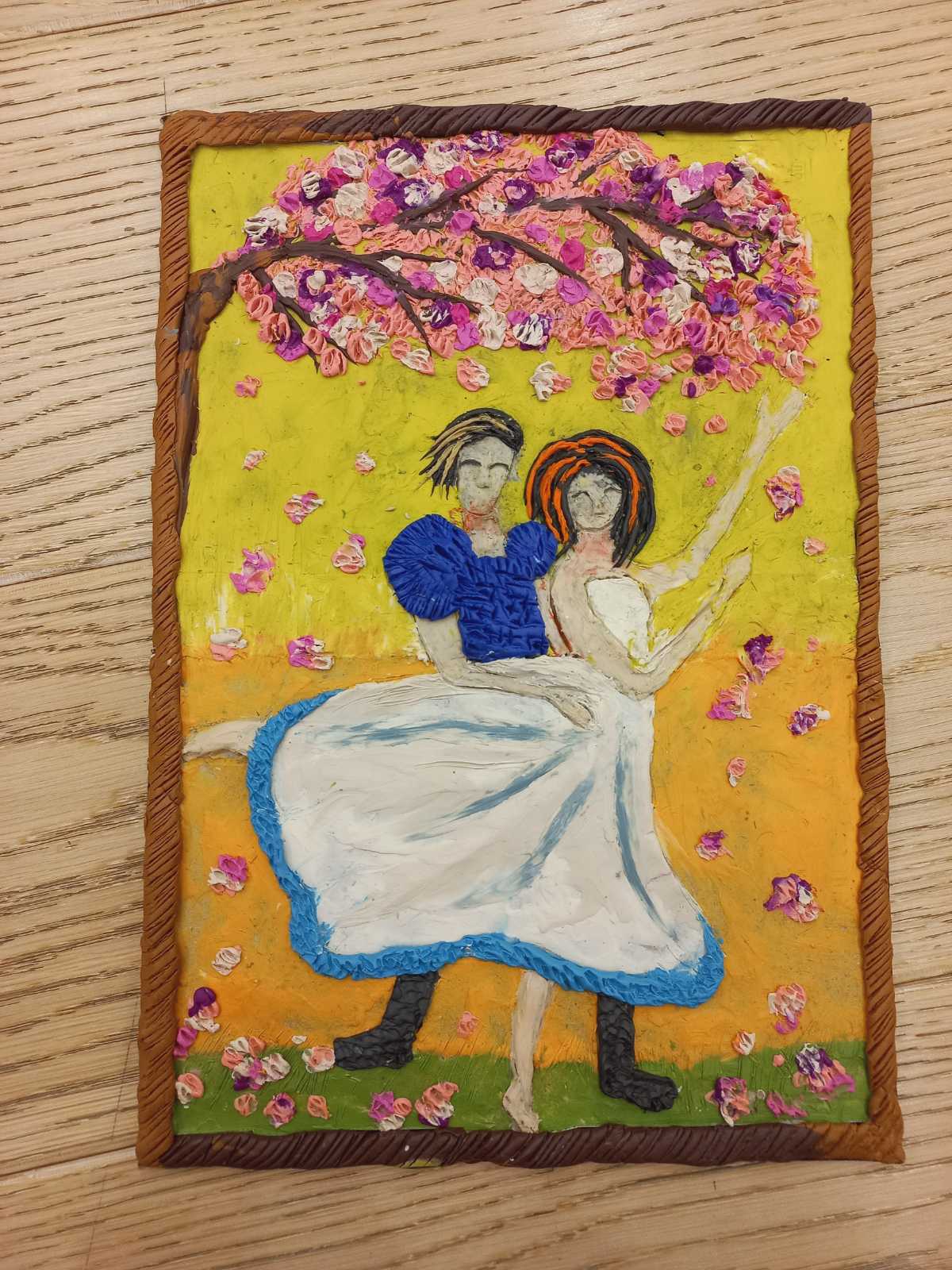 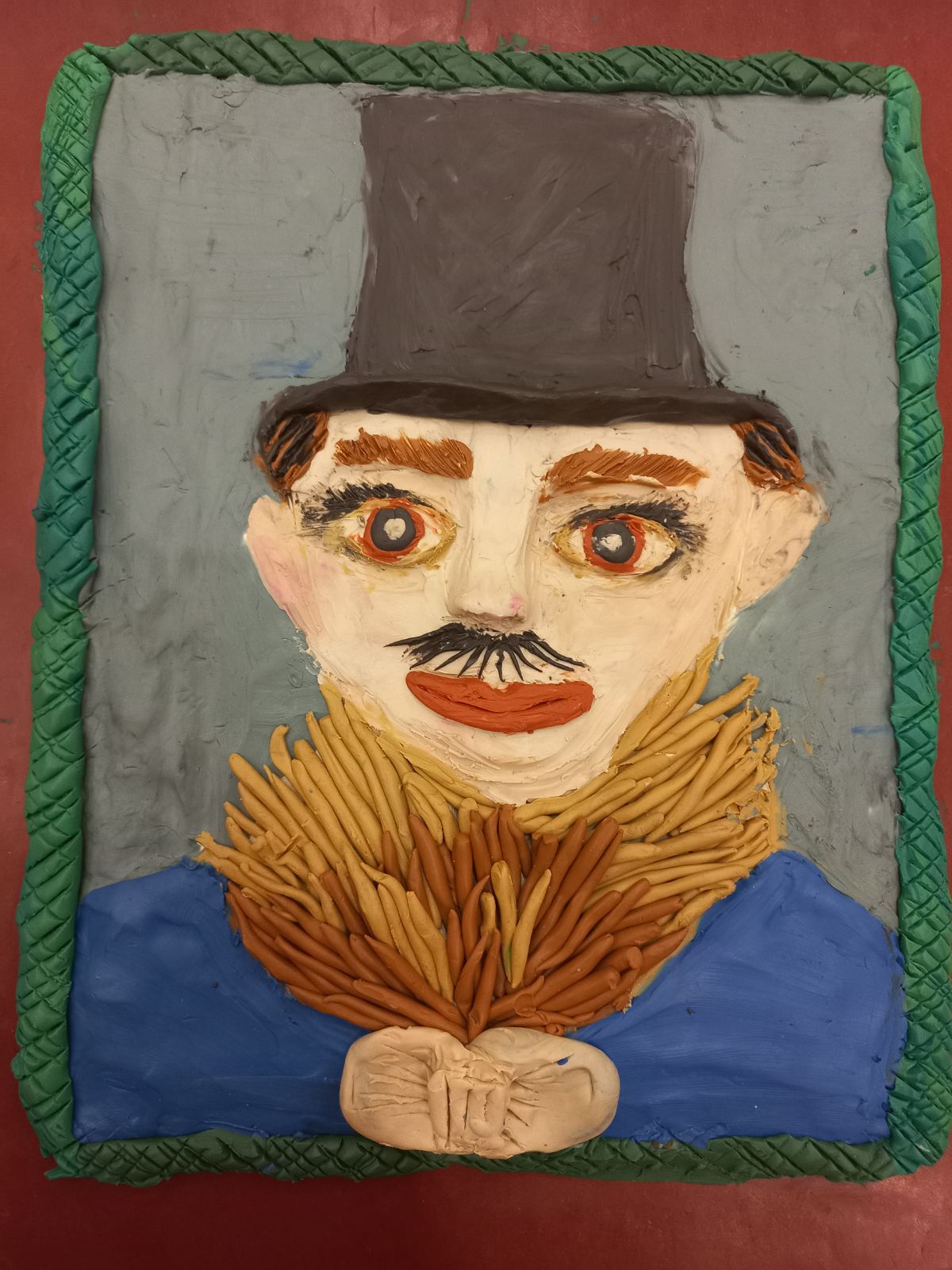 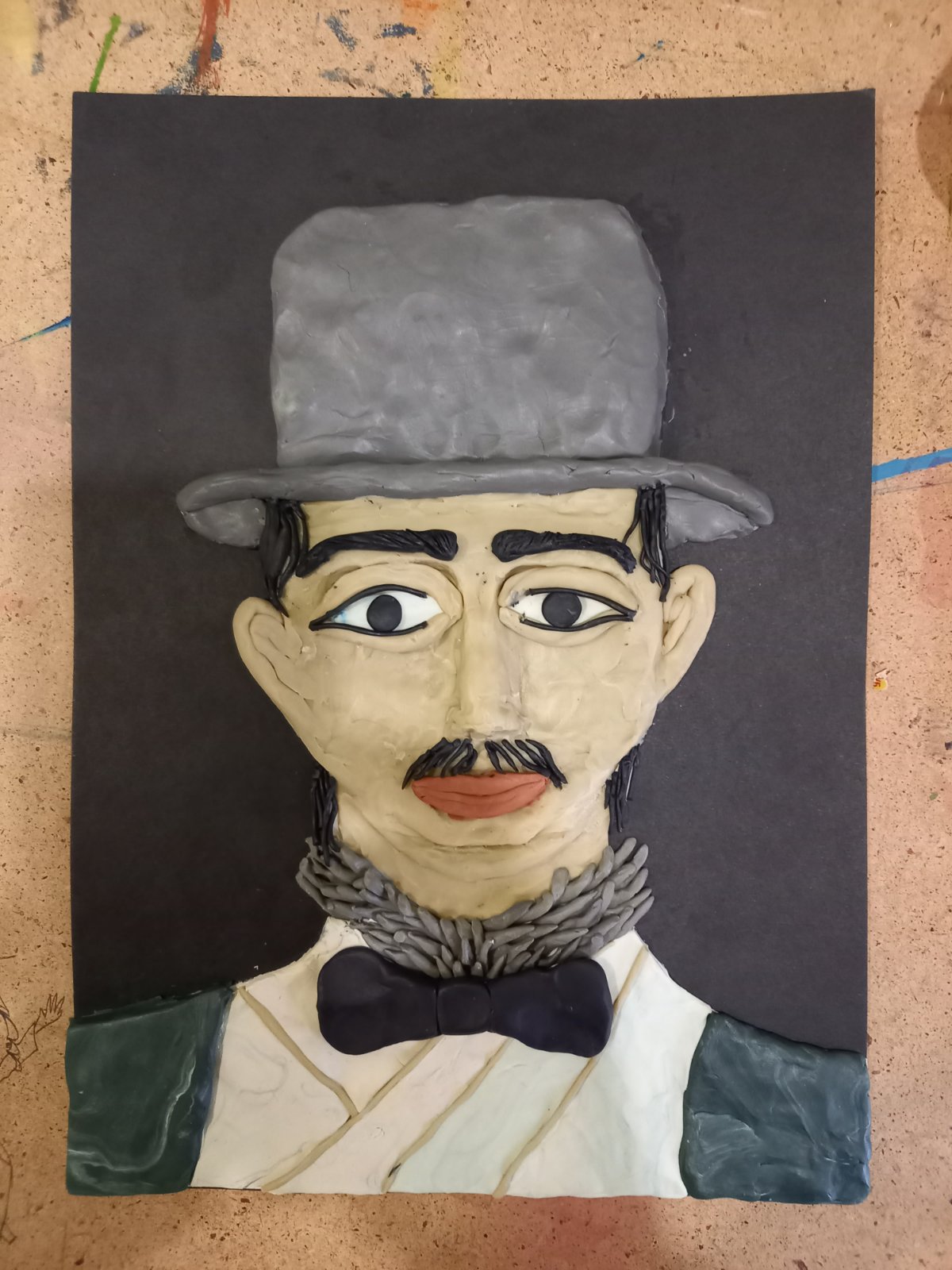 Ведение работы поэтапное: От больших областей до постепенного перехода к проработке мелких деталей. Использование всех изученных ранее приемов: скручивание жгутика, капельки, размазывание больших областей, накладывание слоев постепенно и др.Пр: Лузина Т.А. 